Практико-ориентированное заданиеНа сайте Музея космонавтики в разделе «Сегодня на орбите» (https://kosmo-museum.ru/orbit) вы можете подключиться к прямой трансляции с камер Международной космической станции. Она находится в постоянном движении, осуществляя полет по орбите.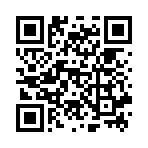 Кто в данной ситуации является источником информации, каналом связи и приёмником? Изобразите схематично.